Аннотации к рабочим программам ФГОС ООО (5-8 классы)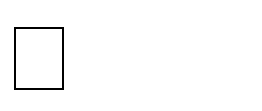 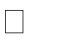 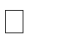 Музыка	Рабочие программы по предмету «Музыка» для 5-8 классов разработаны на основе Авторской программы«Музыка» (Программы для общеобразовательных учреждений: Музыка: 1-4 кл, 5-8 кл.,Науменко Т.И., Алев В.В., Искусство. Музыка, 6 кл., 7 кл., Дрофа, 2017 Сернгеева Г.П., Критская Е.Д., Искусство, Музыка, 5 кл., 7 кл., «Просвещение», 2017 (в соответствии с Федеральным государственным образовательным стандартом основного общего образования).Овладение основами музыкальных знаний в основной школе должно обеспечить:формирование основ музыкальной культуры и грамотности как части общей и духовной культуры школьников;развитие музыкальных способностей обучающихся;способность к сопереживанию произведениям искусства через различные виды музыкальной деятельности;овладение практическими умениями и навыками в различных видах музыкально-творческой деятельности.Освоение предмета «Музыка» направлено на:приобщение школьников к музыке как эмоциональному, нравственно-эстетическому феномену, осознание через музыку жизненных явлений, раскрывающих духовный опыт поколений;расширение музыкального и общего культурного кругозора школьников; воспитание их музыкального вкуса, устойчивого интереса к музыке своего народа и других народов мира, классическому и современному музыкальному наследию;развитие творческого потенциала, ассоциативности мышления, воображения, позволяющихпроявить творческую индивидуальность в различных видах музыкальной деятельности;развитие способности к эстетическому освоению мира, способности оценивать произведения искусства по законам гармонии и красоты;овладение основами музыкальной грамотности в опоре на способность эмоционального восприятия музыки как живого образного искусства во взаимосвязи с жизнью, на специальную терминологию и ключевые понятия музыкального искусства, элементарную нотную грамоту.В рамках продуктивной музыкально-творческой деятельности учебный предмет «Музыка» способствуетформированию у обучающихся потребности в общении с музыкой в ходе дальнейшего духовно-нравственного развития, социализации, самообразования, организации содержательного культурного досуга на основе осознания роли музыки в жизни отдельного человека и общества, в развитии мировой культуры.Цель программы:развитие музыкальной культуры школьников как неотъемлемой части их духовной культуры - наиболее полно отражает заинтересованность современного общества в возрождении духовности, обеспечиваетформирование целостного мировосприятия учащихся, их умения ориентироваться в жизненном информационном пространстве.Содержание программы основано на обширном материале, охватывающем различные виды искусств, который дает возможность учащимся осваивать духовный опыт поколений, нравственно-эстетические ценности мировой художественной культуры. Культура предстает перед школьниками как история развития человеческой памяти, величайшее нравственное значение которой, по словам академика Д.С.Лихачева, «в преодолении времени».Отношение к памятникам любого из искусств – показатель культуры всего общества в целом и каждого человека в отдельности. Сохранение культурной среды, творческая жизнь в этой среде обеспечат привязанность к роднымНаименование рабочей программыАннотации к рабочим программамРусский языкРусский язык является основой развития мышления и средством обучения в школе, поэтому его изучение неразрывно связано со всем процессом обучения на уровне основного общего образования.Целью реализации ООП ООО по предмету «Русский язык» является:усвоение содержания предмета «Русский язык» и достижение обучающимися результатов изучения в соответствии с требованиями, установленными Федеральным государственным образовательным стандартом основного общего образования.Цель программы:воспитаниегражданственности и патриотизма, сознательного отношения к языку как к явлению культуры, основному средству общения и получения знаний в разных сферах человеческой деятельности; воспитание интереса и любви к русскому языку;совершенствованиеречемыслительной деятельности, коммуникативных умений и навыков, обеспечивающих свободное владение русским литературным языком в разных сферах и ситуациях его использования; обогащение словарного запаса учащихся и грамматического строя их языка; развитие готовности и способности к речевому взаимодействию и взаимопониманию, потребности в речевом самосовершенствовании;освоениезнаний о русском языке, его устройстве и функционировании в различных сферах и ситуациях общения; о стилистических ресурсах русского языка; об основных нормах русского литературного языка; о русском речевом этикете;формированиеумений опознавать, анализировать, классифицировать языковые факты, оценивать их с точки зрения нормативности, соответствия ситуации и сфере общения; умений работать с текстом, осуществлять информационный поиск, извлекать и преобразовывать необходимую информациюГлавными задачами реализации ООП ООО по предмету «Русский язык» являются:формирование у учащихся ценностного отношения к языку как хранителю культуры, как государственному языку Российской Федерации, как языку межнационального общения;усвоение знаний о русском языке как развивающейся системе, их углубление и систематизация; освоение базовых лингвистических понятий и их использование при анализе и оценке языковых фактов;овладение функциональной грамотностью и принципами нормативного использования языковых средств;овладение основными видами речевой деятельности, использование возможностей языка как средства коммуникации и средства познания. В процессе изучения предмета «Русский язык»создаются условия:для развития личности, ее духовно-нравственного и эмоционального совершенствования;для развития способностей, удовлетворения познавательных интересов, самореализации обучающихся, в том числе лиц, проявивших выдающиеся способности;для формирования социальных ценностей обучающихся, основ их гражданской идентичности и социально- профессиональных ориентаций;для включения обучающихся в процессы преобразования социальной среды, формирования у них лидерских качеств, опыта социальной деятельности, реализации социальных проектов ипрограмм;для знакомства обучающихся с методами научного познания;для формирования у обучающихся опыта самостоятельной образовательной, общественной, проектно- исследовательской и художественной деятельности.В программе выделяются три сквозные содержательные линии. Первая содержательная линия представлена в программе разделами, изучение которых направлено на сознательное формирование навыков речевого общения: «Речь и речевое общение», «Речевая деятельность», «Текст», «Функциональные разновидности языка».Вторая содержательная линия включает разделы, отражающие устройство языка и особенности функционирования языковых единиц, «Общие сведения о языке», «Фонетика и орфоэпия», «Графика», «Морфемика и словообразование»,«Лексикология и фразеология», «Морфология», «Синтаксис», «Культура речи», «Правописание: орфография и пунктуация».Третья содержательная линия представлена в программе разделом «Язык и культура», изучение которого позволит раскрыть связь языка с историей и культурой народа. В учебном процессе указанные содержательныелинии неразрывно взаимосвязаны и интегрированы.ЛитератураИзучение литературы в основной школе (5-8 классы) закладывает необходимый фундамент для достижения перечисленных целей.В опыте чтения, осмысления, говорения о литературе у обучающихся последовательно развивается умение пользоваться литературным языком как инструментом для выражения собственных мыслей и ощущений, воспитывается потребность в осмыслении прочитанного, формируется художественный вкус.Стратегическая цель изучения литературы на этапе основного общего образования:формирование потребности в качественном чтении, культуры читательского восприятия и понимания литературных текстов, что предполагает постижение художественной литературы как вида искусства, целенаправленное развитие способности обучающегося к адекватному восприятию и пониманию смысла различных литературных произведений и самостоятельному истолкованию прочитанного в устной и письменной форме.Изучение литературы в школе решает следующие образовательные задачи:осознание коммуникативно-эстетических возможностей языка на основе изучения выдающихся произведений русской литературы, литературы своего народа, мировой литературы;формирование и развитие представлений о литературном произведении как о художественноммире, особым образом построенном автором;овладение процедурами смыслового и эстетического анализа текста на основе пониманияпринципиальных отличий художественного текста от научного, делового, публицистического и т. п.;формирование умений воспринимать, анализировать, критически оценивать и интерпретировать прочитанное, осознавать художественную картину жизни, отражённую в литературном произведении, на уровне не только эмоционального восприятия, но и интеллектуального осмысления, ответственного отношения к разнообразным художественным смыслам;формирование отношения к литературе как к особому способу познания жизни;воспитание у читателя культуры выражения собственной позиции, способности аргументировать своё мнение и оформлять его словесно в устных и письменных высказываниях разных жанров,создаватьразвёрнутые высказывания творческого, аналитического и интерпретирующего характера;воспитание культуры понимания «чужой» позиции, а также уважительного отношения к ценностям других людей, к культуре других эпох и народов; развитие способности понимать литературные художественные произведения, отражающие разные этнокультурные традиции;воспитание квалифицированного читателя со сформированным эстетическим вкусом;формирование отношения к литературе как к одной из основных культурных ценностей народа;Программа по литературе строится с учетом:традиций изучения конкретных произведений (прежде всего русской и зарубежной классики), сложившихся в школьной практике;традиций научного анализа, а также художественной интерпретации средствами литературы и других видов искусств литературных произведений, входящих в национальный литературный канон (то естьобразующих совокупность наиболее авторитетных для национальной традиции писательских имен, корпусов их творчества и их отдельных произведений);необходимой вариативности авторской / рабочей программы по литературе при сохранении обязательных базовых элементов содержания предмета;соответствия рекомендуемых к изучению литературных произведений возрастным ипсихологическим особенностям обучающихся;требований современного культурно-исторического контекста к изучению классической литературы; минимального количества учебного времени, отведенного на изучение литературы согласно действующемуФГОС.В рабочей программе представлены разделы: - Устное народное творчество. - Древнерусская литература. - Русская литература XVIII века. - Русская литература XIX века. - Русская литература XX века. - Литература народов России. -Зарубежная литература. - Обзоры. - Сведения по теории и истории литературы.Курс литературы строится с опорой на текстуальное изучение художественных произведений, решает задачи формирования читательских умений, развития культуры устной и письменной речи.В рабочей программе по литературе соблюдена системная направленность: это освоение различных жанров фольклора, сказок, стихотворных и прозаических произведений писателей, знакомство с отдельными сведениями по истории создания произведений, отдельных фактов биографии писателя, сведения по теории и истории литературы.В каждом из курсов (классов) затронута одна из ведущих проблем (в 5 классе — внимание к книге; в 6 классе — художественное произведение и автор, характеры героев; в 7 классе — особенности труда писателя, его позиция, изображение человека как важнейшая проблема литературы; в 8 классе — взаимосвязь литературы и истории(подготовка к восприятию курса на историко-литературной основе).МатематикаВ качестве рабочей программы по математике для 5-8 классов используется:Авторская программа А.Г.Мерзляка, В.Б. Полонского, М.С.Якира, Д.А. Номировского разработанная на основе Федерального государственного образовательного стандарта основного общего образования, Концепции духовно- нравственного развития и воспитания личности гражданина России, а также планируемых результатов основного общего образования.Цели программы:систематическое развитие понятия числа;выработка умений выполнять устно и письменноарифметические действия над числами;переводить практические задачи на язык математики;подготовка учащихся к изучению систематическихкурсов алгебры и геометрии.Выбор программы обусловлен тем, что задачами данного курса являются:формирование у учащихся способностей к организации своей учебной деятельности посредством освоения личностных, познавательных, регулятивных и коммуникативных универсальных учебных действий;приобретение опыта самостоятельной математической деятельности по получению нового знания, его преобразованию и применению;формирование специфических для математики качеств мышления, необходимых человеку для полноценного функционирования в современном обществе, и, в частности, логического, алгоритмического и эвристического мышления;духовно-нравственное развитие личности, предусматривающее с учётом специфики основного этапа обучения математике принятие нравственных установок созидания, справедливости, добра, становление основ гражданской российской идентичности, любви и уважения к своему Отечеству;формирование математического стиля мышления, включающего в себя индукцию и дедукцию, обобщения и конкретизацию, анализ и синтез, классификацию и систематизацию, абстрагирование и аналогию;реализация возможностей математики в формировании научного мировоззрения учащихся, в освоении ими научной картины мира с учётом возрастных особенностей учащихся;овладение системой математических знаний, умений и навыков, необходимых для повседневной жизни ; создание здоровьесберегающей информационно-образовательной среды.Cодержание курсов математики 5–8 классов объединено как в исторически сложившиеся линии (числовая, алгебраическая, геометрическая, функциональная и др.), так и в относительно новые (стохастическая линия,«реальная математика»). Отдельно представлены линия сюжетных задач, историческая линия.История России. Всеобщая историяВ качестве рабочей программы по истории для 5-8 классах составлена на  основеФундаментального ядра содержания общего образования и Требований к результатам освоения основной общеобразовательной программы основного общего образования, представленных в Федеральном государственном образовательном стандарте общего образования.Целью школьного исторического образования является:формирование у учащегося целостной картины российской и мировой истории, учитывающей взаимосвязь всех ее этапов, их значимость для понимания современного места и роли России в мире, важность вклада каждого народа, его культуры в общую историю страны и мировую историю, формирование личностной позиции по основным этапам развития российского государства и общества, а также современного образа России.Современный подход в преподавании истории предполагает единство знаний, ценностных отношений и познавательной деятельности школьников. В действующих федеральных государственных образовательных стандартах основного общего образования, названы следующие задачи изучения истории в школе:формирование у молодого поколения ориентиров для гражданской, этнонациональной, социальной, культурной самоидентификации в окружающем мире;овладение учащимися знаниями об основных этапах развития человеческого общества с древности до наших дней, при особом внимании к месту и роли России во всемирно- историческомпроцессе;воспитание учащихся в духе патриотизма, уважения к своему Отечеству многонациональному Российскому государству, в соответствии с идеями взаимопонимания, согласия и мира между людьми и народами, в духе демократических ценностей современного общества;развитие способностей учащихся анализировать содержащуюся в различных источниках информацию о событиях и явлениях прошлого и настоящего, рассматривать события в соответствии с принципом историзма, в их динамике, взаимосвязи и взаимообусловленности;формирование у школьников умений применять исторические знания в учебной и внешкольнойдеятельности, в современном поликультурном, полиэтничном и многоконфессиональном обществе.В соответствии с Концепцией нового учебно-методического комплекса по отечественной истории базовыми принципами школьного исторического образования являются:идея преемственности исторических периодов, в т.ч. непрерывности процессов становления и развития российской государственности, формирования государственной территории и единого многонационального российского народа, а также его основных символов и ценностей;рассмотрение истории России как неотъемлемой части мирового исторического процесса, понимание особенностей ее развития, места и роли в мировой истории и в современном мире;ценности гражданского общества – верховенство права, социальная солидарность, безопасность, свобода и ответственность;воспитательный потенциал исторического образования, его исключительная роль в формировании российской гражданской идентичности и патриотизма;общественное согласие и уважение как необходимое условие взаимодействия государств и народовв новейшей истории.познавательное значение российской, региональной и мировой истории;формирование требований к каждой ступени непрерывного исторического образования напротяжении всей жизни.Методологическая основа преподавания курса истории в школе зиждется на следующихобразовательных и воспитательных приоритетах:принцип научности, определяющий соответствие учебных единиц основным результатам научных исследований;многоуровневое представление истории в единстве локальной, региональной, отечественной и мировой истории, рассмотрение исторического процесса как совокупности усилий многих поколений, народов и государств;многофакторный подход к освещению истории всех сторон жизни государства и общества;исторический подход как основа формирования содержания курса и межпредметных связей, прежде всего, с учебными предметами социально-гуманитарного цикла;антропологический	подход,	формирующий	личностное	эмоционально	окрашенное восприятие прошлого;историко-культурологический	подход,	формирующий	способности	к	межкультурному диалогу, восприятию и бережному отношению к культурномунаследию.ОбществознаниеРабочая программа предназначена для изучения обществознания в основной школе (5-8 классы), соответствует Федеральному государственному образовательному стандарту второго поколения (Федеральный государственный образовательный стандарт основного общего образования /Стандарты второго поколения / М.:«Просвещение», 2011).Рабочая программа составлена на основе рабочих программ по обществознанию для 5 – 9 классов предметной линии учебников под редакцией Л. Н. Боголюбова («Рабочие программы. Предметная линия учебников подредакцией Л.Н, Боголюбова. 5 – 9 классы: пособие для учителей и организаций/ Л.Н. Боголюбов, Н.И. Городецкая, Л.Ф. Иванова. – изд 2-е, доработанное.- М.: Просвещение, 2013.»). Данная линия учебников соответствуетФедеральному государственному образовательному стандарту основного общего образования, одобрена РАО и РАН, имеет гриф «Рекомендовано» и включена в Федеральный перечень. Изучение обществознания в основной школе призвано создать условия для полноценного выполнения выпускником типичных для подростка социальных ролей; общей ориентации в актуальных общественных событиях и процессах; нравственной и правовой оценки конкретных поступков людей; реализации и защиты прав человека и гражданина, осознанного выполнения гражданских обязанностей; первичного анализа и использования социальной информации; сознательного неприятия антиобщественного поведения. Выпускник основной школы должен получить достаточно полное представление о возможностях, которое существуют в современном российском обществе для продолжения образования и работы,для самореализации в многообразных видах деятельности, а также об условиях достижения успеха в различных сферах жизни общества. Курс призван помогать предпрофильному самоопределению.Содержание основного общего образования по обществознанию представляет собой комплекс знаний, отражающих основные объекты изучения: общество и его основные сферы, положение человека в обществе,правовое регулирование общественных отношений. Помимо знаний, важным содержательными компонентами курса являются: социальные навыки, умения, совокупность моральных норм и гуманистических ценностей; правовые нормы, лежащие в основе правомерного поведения. Не менее важным элементом содержания учебного предмета«Обществознание» является опыт познавательной деятельности, включающий работу с адаптированными источниками социальной информации; решение познавательных и практических задач, отражающих типичные социальные ситуации; учебную коммуникацию, опыт проектной деятельности в учебном процессе и социальной практике.Иностранный языкУчебный предмет «Иностранный язык» обеспечивает развитие иноязычных коммуникативных умений и языковых навыков, которые необходимы обучающимся для продолжения образования в школе или в системе среднего профессионального образования. Освоение учебного предмета «Иностранный язык» направлено на достижение обучающимися до порогового уровня иноязычной коммуникативной компетенции, позволяющем общаться на иностранном языке в устной и письменной формах в пределах тематики и языкового материала основной школы как с носителями иностранного языка.Изучение предмета «Иностранный язык» в части формирования навыков и развития умений обобщать и систематизировать имеющийся языковой и речевой опыт основано на межпредметных связях с предметами«Русский язык», «Литература», «История», «География», «Физика», «Музыка», «Изобразительное искусство» и др.В соответствии с государственным стандартом изучение иностранного языка предполагает достижение следующих метапредметных результатов:умение планировать свое речевое и неречевое поведение;умение взаимодействовать с окружающими, выполняя разные социальные роли;умение обобщать, устанавливать аналогии, строить логическое рассуждение, умозаключение (индуктивное, дедуктивное и по аналогии) и делать выводы;умение организовывать учебное сотрудничество и совместную деятельность с учителем и сверстниками; работать индивидуально и в группе.умение смыслового чтения, включая умение определять тему, прогнозировать содержание текста по заголовку/по ключевым словам, умение выделять основную мысль.умение осознанно использовать речевые средства в соответствии с речевой задачей для выражения коммуникативного намерения.Эта программа отвечает требованиям Федерального государственного образовательного стандарта основного общего образования, учитывает основные требования, предъявляемые к современным УМК по иностраннымязыкам, соотносится с действующей примерной программой обучения английскому языку в основной общеобразовательной школе, ориентирована на общеевропейские компетенции владения иностранным языком, последовательно реализует методическую концепцию авторского коллектива.ФизикаРабочая программа по физик конкретизирует содержание предметных тем образовательного стандарта, дает распределение учебных часов по разделам курса, последовательность изучения разделов физики с учетом межпредметных и внутрипредметных связей, логики учебного процесса, возрастных особенностей учащихся, определяет минимальный набор демонстрационных опытов, лабораторных работ, календарно-тематическое планирование курса.Общая характеристика учебного предметаШкольный курс физики — системообразующий для естественно-научных учебных предметов, поскольку физические законы лежат в основе содержания курсов химии, биологии, географии и астрономии.Физика как наука о наиболее общих законах природы, выступая в качестве учебного предмета в школе, вносит существенный вклад в систему знаний об окружающем мире. Она раскрывает роль науки в экономическом и культурном развитии общества, способствует формированию современного научного мировоззрения. Для решения задач формирования основ научного мировоззрения, развития интеллектуальных способностей и познавательных интересов школьников в процессе изучения физики основное внимание следует уделять не передаче суммы готовых знаний, а знакомству с методами научного познания окружающего мира, постановке проблем, требующих от учащихся самостоятельной деятельности по их разрешению. Ознакомление школьников с методами научного познания предполагается проводить при изучении всех разделов курса физики, а не только при изучении специального раздела «Физика и физические методы изучения природы».Гуманитарное значение физики как составной части общего образования состоит в том, что она вооружает школьника научным методом познания, позволяющим получать объективные знания об окружающем мире.Знание физических законов необходимо для изучения химии, биологии, физической географии, технологии, ОБЖ. Курс физики в примерной программе основного общего образования структурируется на основе рассмотрения различных форм движения материи в порядке их усложнения: механические явления, тепловые явления, электромагнитные явления, квантовые явления. Физика в основной школе изучается на уровне рассмотрения явлений природы, знакомства с основными законами физики и применением этих законов в технике и повседневной жизни.Цели изучения физикиИзучение физики в образовательном учреждении основного общего образования направлено на достижение следующих целей:освоение знаний о механических, тепловых, электромагнитных и квантовых явлениях; величинах, характеризующих эти явления; законах, которым они подчиняются; методах научного познания природы и формирование на этой основе представлений о физической картине мира;овладение умениями проводить наблюдения природных явлений, описывать и обобщать результаты наблюдений, использовать простые измерительные приборы для изучения физических явлений; представлять результаты наблюдений или измерений с помощью таблиц, графиков и выявлять на этой основе эмпирические зависимости; применять полученные знания для объяснения разнообразных природных явлений и процессов, принципов действия важнейших технических устройств, для решения физических задач;развитие познавательных интересов, интеллектуальных и творческих способностей, самостоятельности в приобретении новых знаний при решении физических задач и выполнении экспериментальных исследований с использованием информационных технологий;воспитание убежденности в возможности познания природы, в необходимости разумного использования достижений науки и технологий для дальнейшего развития человеческого общества, уважения к творцам науки и техники; отношения к физике как к элементу общечеловеческой культуры;- применение полученных знаний и умений для решения практических задач повседневной жизни, для обеспечения безопасности своей жизни, рационального природопользования и охраны окружающей среды.Задачи: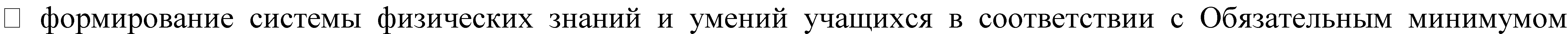 содержания среднего (полного) образования для базового уровня;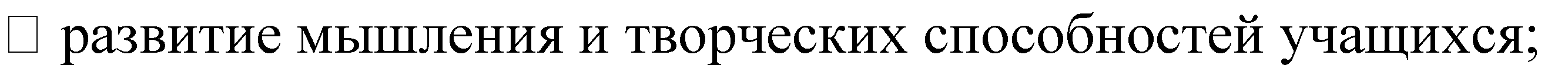 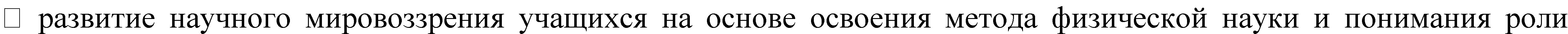 физики в современном естествознании;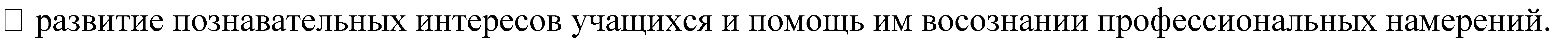 -научной итехнической областях.Общеучебные умения, навыки и способы деятельностиРабочая программа предусматривает формирование у школьников общеучебных умений и навыков, универсальных способов деятельности и ключевых компетенций.БиологияРабочие программы по биологии для 5-7 класса составлена на основе примерной программы по биологии, разработанной в соответствии с государственными образовательными стандартами второго поколения 2011г., Примерной программы основного общего образования.В рабочей программе  учтены  идеи  и  положения  Концепции  духовно-нравственного  развития  и воспитания личности гражданина России, Программы развития и формирования универсальных учебных действий (УУД), которые обеспечивают формирование российской гражданской идентичности, овладение ключевыми компетенциями, составляющими основу для саморазвития и непрерывного образования, целостность общекультурного, личностного и познавательного развития учащихся, коммуникативных качеств личности.Биологическое образование в основной школе должно обеспечить формирование:биологической и экологической грамотности;расширение представлений об уникальных особенностях живой природы, ее многообразии иэволюции, человеке как биосоциальном существе;развитие компетенций в решении практических задач, связанных с живой природой.Освоение учебного предмета «Биология» направлено на:развитие у обучающихся ценностного отношения к объектам живой природы;создание условий для формирования интеллектуальных, гражданских, коммуникационных, информационных компетенций;овладение научными методами решения различных теоретических ипрактических задач; умениямиформулировать гипотезы, конструировать;проводить эксперименты, оценивать и анализировать полученные результаты, сопоставлять их с объективными реалиями жизни.Учебный предмет «Биология» способствует формированию у обучающихся:умения безопасно использовать лабораторное оборудование; проводить исследования, анализировать полученные результаты, представлять и научно аргументировать полученные выводы.Изучение предмета «Биология» в части формирования у обучающихся научного мировоззрения, освоения общенаучных методов(наблюдение, измерение, эксперимент, моделирование), освоения практического применения научных знаний основано на межпредметных связях с предметами: «Физика», «Химия»,«География», «Математика», «Экология», «ОБЖ», «История», «Русский язык», «Литература» и др.ХимияВажнейшими содержательными рабочей программы по химии являются следующие: «вещество» – знание о составе  и  строении  веществ,  их  важнейших   физических и химических свойствах и биологическом значении;«химическая реакция» – знания о превращении одних веществ в другие, условиях протекания таких превращений, способах управления реакциями; «применение веществ» – знание и опыт безопасного обращения с веществами, материалами и процессами, необходимыми в быту и на производстве; «язык химии» – оперирование системой важнейших химических понятий, знание химической номенклатуры, а также владение химической символикой (химическими формулами и уравнениями). Структура содержания представлена тремя взаимосвязанными и равными блоками знаний, развиваемыми по спирали, отражающей повышение теоретического уровня изучения и обобщения знаний. Эти блоки знаний определяются непреходящей задачей химической науки — получение веществ и материалов с заданными свойствами. Все другие виды знаний и способов деятельности включаются в этиблоки и концентрируются в их понятиях.ГеографияРабочая программа учебного предмета «География» разработана для обучающихся 5-8-х классов, изучающих данный учебный предмет, включенный в обязательную часть учебного плана основного общего образования, в течение пяти лет обучения. Содержание Программы реализуется средствами завершенной предметной линии учебников по учебному предмету «География», входящими в состав УМК «Сфера» издательства «Просвещение» .Цели и задачи курса:Основная цель курса «География» систематизация знаний о природе и человеке, подготовка учащихся к восприятию страноведческого курса с помощью рассмотрения причинно-следственных связей между географическими объектами и явлениями.Целью этого курса является:формирование у учащихся целостных представлений о природе Земли как планеты, о неоднородности различных территорий на примере крупнейших стран и регионов Земли, своей Родины, своей местности;знакомство с географической картой;пробуждение интереса к естественным наукам;формирование умений безопасного и экологически целесообразного поведения в окружающей среде. Для успешного достижения основной цели необходимо решать следующие учебно-методические задачи:актуализировать знания и умения школьников, сформированные у них при изучении курса «Окружающий мир»;развивать познавательный интерес учащихся 5 классов к объектам и процессам окружающего мира;научить применять знания о своей местности при изучении раздела «Природа и человек»;научить устанавливать связи в системе географических знаний.Задачи курса:Знакомство с географией, формирование интереса к предмету;формирование умений внимательно смотреть на окружающий мир, понимать язык живой природы.География синтезирует элементы общественно-научного и естественно - научного знания, поэтому содержание учебного предмета «География» насыщено экологическими, этнографическими, социальными, экономическими аспектами, необходимыми для развития представлений о взаимосвязи естественных и общественных дисциплин, природы и общества в целом. Содержание основного общего образования по географии отражает комплексный подход к изучению географической среды в целом и ее пространственной дифференциации в условиях разных территорий и акваторий Земли. Содержание учебного предмета «География» включает темы, посвященные актуальной геополитической ситуации страны, в том числе воссоединение России и Крыма.Специфика предмета «География» в основной школе формирует у обучающихся систему комплексных социально ориентированных знаний о Земле как о планете людей, об основных закономерностях развития природы, о размещении населения и хозяйства, об особенностях и о динамике главных природных, экологических, социально– экономических , политических процессов, протекающих в географическом пространстве, проблемах взаимодействия природы и общества, об адаптации человека к географическим условиям проживания, о географических подходах к устойчивому развитию территорий.Учебный предмет «География» способствует формированию у обучающихся умения безопасно использоватьучебное оборудование, проводить исследования, анализировать полученные результаты, представлять и научно аргументировать полученные выводы.ТехнологияГлавной целью предмета «Технология» является подготовка учащихся к самостоятельной трудовой жизни в современном информационном постиндустриальном обществе.Цель и задачи образовательной программы школы:создание условий обучения, при которых учащиеся могли бы раскрыть свои возможности, подготовиться к жизни в высокотехнологичном мире;формирование личности ученика, обладающей интеллектуальной, этической, технологической культурой, культурой ЗОЖ, способной к самовоспитанию и самореализации;*формирование у всех участников УВП интеллектуальной, исследовательской, информационной культуры и культуры самореализации;Изучение технологии на базовом уровне направлено на достижение следующих целей:освоение технологических знаний, технологической культуры на основе включения учащихся в разнообразные виды технологической деятельности по созданию личностно или общественно значимых продуктов труда;овладение общетрудовыми и специальными умениями, необходимыми для поиска и использования технологической информации, проектирования и создания продуктов труда, ведения домашнего хозяйства, самостоятельного и осознанного определения своих жизненных и профессиональных планов; безопасными приемами труда;развитие познавательных интересов, пространственного воображения, интеллектуальных, творческих, коммуникативных и организаторских способностей;воспитание трудолюбия, бережливости, аккуратности, целеустремленности, предприимчивости, ответственности за результаты своей деятельности, уважительного отношения к людям различных профессий и результатам их труда;получение опыта применения технологических знаний и умений в самостоятельной практической деятельности.Формирование технологической культуры в первую очередь подразумевает овладение учащимися общетрудовыми и жизненно важными умениями и навыками, так необходимыми в семье, коллективе, современном обществе, поэтому основная задача, решение которой предполагается при изучении курса «Технология», - это приобретение жизненно важных умений.Использование метода проектов позволяет на деле реализовать деятельностный подход в трудовом обучении учащихся и интегрировать знания и умения, полученные ими при изучении предмета технологии на разных этапах обучения.Данная программа по желанию социума (детей и родителей), а также, учитывая оснащение кабинета технологии, уделяет особое внимание ручному труду учащихся, так как навыки ручного труда всегда будут необходимы и профессионалу и просто в быту, в семейном «разделении труда». В век автоматизации и механизации создается опасность зарождения «безрукого» поколения.Задачи учебного курсаОбразовательные: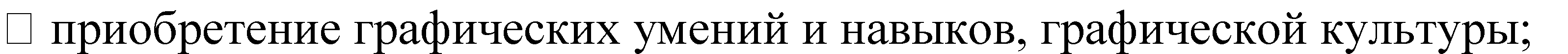 пространенными технологиями преобразования материалов, энергии и информации в сферах домашнего хозяйства, а также освоение этих технологий;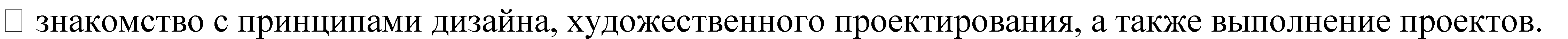 Воспитательные: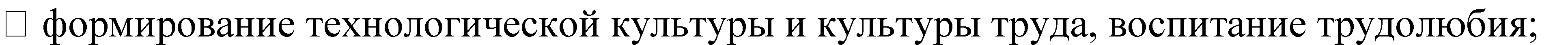 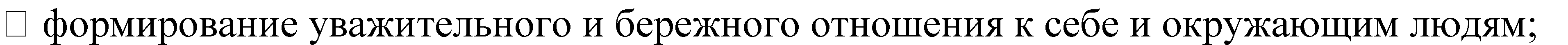 знаний исоциальных последствий;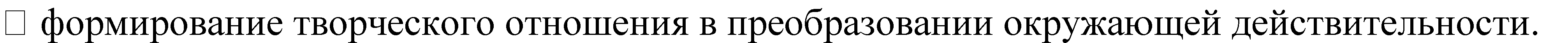 ОсновыбезопасностижизнедеятельностиРабочая программа составлена на основе:Федерального государственного образовательного стандарта основного общего образования, основной образовательной программы основного общего образования, Примерной программой основного общего образования по ОБЖ 5-9 классы, М., Просвещение, (Стандарты второго поколения), программы А.Т. Смирнова, Федерального перечня учебников, рекомендованных (допущенных) МОН РФ к использованию в образовательном процессе образовательного учреждения в 2015-2020 учебном году.Программа ориентирована на использование учебника:Основы безопасности жизнедеятельности.8 класс: учеб. для общеобразоват .организаций / А.Т.Смирнов, Б.О.Хренников/Под ред.А.Т.Смирнова;-3-е издание. , из-во «Просвещение».-М.: Просвещение, 2015.Место курса в учебном планеСогласно основной образовательной программы основного общего образования на изучение ОБЖ в 7 и 8 классах отводится по 1 часу в неделю (35 ч в год).Актуальность рабочей программы по ОБЖ заключается в том, что обстановка, складывающаяся в стране в области безопасности, настоятельно требует пересмотра системы подготовки подрастающего поколения в области безопасности жизнедеятельности на основе комплексного подхода к формированию у них современного уровня культуры безопасности. Такой подход будет способствовать снижению отрицательного влияния человеческогофактора на безопасность жизнедеятельности личности, общества и государства от всех видов угроз, связанных с различными опасными и чрезвычайными ситуациями, в том числе с терроризмом, наркотизмом и т.п.Настоящая рабочая программа направлена на формирование и повышение современного уровня культуры безопасности учащихся 7-8 классов.Цели изучения основ безопасности жизнедеятельности:вычайных ситуаций,влияние их последствий на безопасность личности, общества и государства;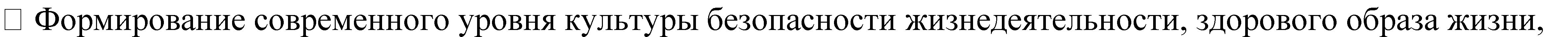 индивидуальной системы защищенности жизненно важных интересов от внутренних угроз и умения оказать первую помощь при неотложных состояниях;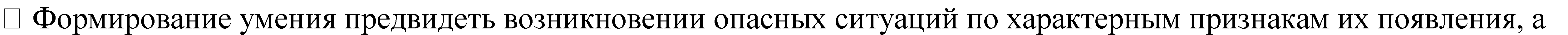 также на основе анализа специальной информации, получаемой из различных источников, в том числе и Интернета;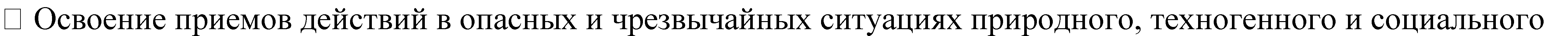 характера;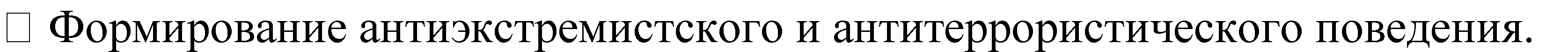 местам, нравственную дисциплину и социализацию личности учащихся.Изобразительное искусствоРабочая программа предназначена для учащихся 5–8 классов и составлена в соответствии с требованиями Федерального государственного образовательного стандарта основного общего образования, основной общеобразовательной программы, с учѐтом примерной программы основного общего образования по изобразительному искусству. Данная рабочая программа рассчитана на 136 часов, предусмотренных в обязательной части учебного плана основной общеобразовательной программы – образовательной программы основного общего образования.. Обязательное изучение учебного предмета осуществляется в объѐме: 5 класс— 35 часов; 6 класс — 35 часов;  7  класс  —  35  часов;  8  класс  –  35  часов.  Основными  содержательными  линиями  при  изучении  курса«Изобразительное искусство» являются: возникновение и виды пластических искусств; язык и жанры изобразительного искусства; художественный образ и художественно – выразительные средства живописи, графики,  скульптуры,  декоративно  –  прикладного  искусства;  связь  времен  в  искусстве  на  примере  эволюциихудожественных образов.Физическая культураРабочая программа по физической культуре разработана в соответствии с требованиями Федерального государственного образовательного стандарта основного общего образования; с учѐтом примерной программы основного общего образования по физической культуре, Комплексной программы физического воспитания  учащихся 5 – 11 классов» (В. И. Лях, А. А. Зданевич. - М.: Просвещение, 2015).Учебный предмет «Физическая культура» изучается с 5 по 8 класс из расчѐта 2 ч в неделю.Рабочая программа предусматривает использование комплексной программы физического воспитания учащихся и предусматривает углубление обучения учащихся базовым двигательным действиям, включая технику основных видов спорта: легкая атлетика, гимнастика, спортивные игры, лыжная подготовка; изучение теоретических вопросов по углублению знаний о личной гигиене учащихся, о влиянии занятий физическими упражнениями на основные системы организма человека, на развитие коллективных, трудовых, волевых и нравственных качеств личности, на получение представления о физической культуре личности, ее взаимосвязи с основами здорового образа жизни и овладением знаний о методике самостоятельных занятий. Программа направлена на формирование умений выполнять комплексы общеразвивающих, оздоровительных и корригирующих упражнений, учитывающих индивидуальные способности и особенности, состояние здоровья и режим учебной деятельности; овладение основами технических действий, приемами и физическими упражнениями из базовых видов спорта, умением использовать их в разнообразных формах игровой и соревновательной деятельности; расширение двигательного опыта за счет упражнений, ориентированных на развитие основных физических качеств, повышение функциональных возможностей основных систем организма, в том числе в подготовке к выполнению нормативов Всероссийского физкультурно-спортивного комплекса «Готов к труду и обороне» (ГТО). Во время изученияконкретных разделов программы предлагаются учащимся теоретические сведения на уроках об основных видах спорта, о безопасности и оказании первой помощи при травмах.Изобразительное искусствоСодержание программы 5-7классов представляет собой единый блок под общим названием «Изобразительное искусство в жизни человека». В течение двух лет школьники осваивают основы изобразительного искусства: виды, образный язык, жанры. Здесь учащиеся знакомятся с искусством изображения как способом художественного познания мира и выражения отношения к нему, как особой и необходимой формой духовной культуры общества. Изобразительной искусство раскрывается в процессе обучения как особый язык. Изображение, обладая наглядностью, не может быть идентично предмету изображения, оно его представляет, обозначает, является его знаком, вернее системой знаков, т.е. языком. Все элементы и средства, которые (как и у любого языка) служат для передачи значимых смыслов, являются способом выражения содержанияВ основу тематического деления учебного года положен жанровый принцип. Каждый жанр рассматривается в его историческом развитии. Это позволяет видеть изменение картины мира и образа человека, поставить в центр духовные проблемы, подчиняя им изменения в способах изображения. При этом выдерживается принцип единства восприятия и созидания. И последовательно обретаются навыки и практический опыт использования рисунка, цвета, формы, пространства согласно специфике образного строя конкретного вида и жанра изобразительного искусства. Большое значение придается освоению начальных основ грамоты изображения.Программа учебного предмета «Изобразительное искусство» ориентирована на:развитие компетенций в области освоения культурного наследия;умения ориентироваться в различных сферах мировой художественной культуры;формирование у обучающихся целостных представлений об исторических традициях иценностях русской художественной культуры.В программе предусмотрена практическая художественно-творческая деятельность, аналитическое восприятие произведений искусства. Программа включает в себя основы разных видов визуально-пространственных искусств живописи, графики, скульптуры, дизайна, архитектуры, народного и декоративно-прикладного искусства, театра, фото и киноискусства.Отличительной особенностью программы является новый взгляд на предмет«Изобразительное искусство», суть которого заключается в том, что искусство в нем рассматривается как особая духовная сфера, концентрирующая в себе колоссальный эстетический, художественный и нравственный мировой опыт. Как целостность, состоящая из народного искусства и профессионально-художественного, проявляющихся и живущих по своим законам и находящихся в постоянном взаимодействии.В программу включены следующие основные виды художественно-творческой деятельности:ценностно-ориентационная и коммуникативная деятельность;изобразительная деятельность (основы художественного изображения);декоративно-прикладная	деятельность (основы	народного	и	декоративно-прикладного искусства);художественно-конструкторская деятельность (элементы дизайна и архитектуры);художественно-творческая деятельность на основе синтеза искусств.Связующим звеном предмета «Изобразительного искусства» с другими предметами является художественный образ, созданный средствами разных видов искусства и создаваемый обучающимися в различных видаххудожественной деятельности.Цель программы:развитие личности учащегося средствамипредмета, а именно развитие визуально-пространственногомышления учащихся как формы эмоционально-ценностного,эстетического освоения мира, дающего возможность самовыражении и ориентации в художественном и нравственном пространствеИзучение предмета «Изобразительное искусство» построено на освоении общенаучных методов (наблюдение, измерение, моделирование), освоении практического применения знаний и основано на межпредметных связях  с предметами: «История России», «Обществознание»,«География», «Математика», «Технология».ТехнологияПрограмма предмета «Технология» обеспечивает формирование у школьников:практических умений и опыта, необходимых для разумной организации собственной жизни;создает условия для развития инициативности, изобретательности, гибкости мышления.В программу «Технология» включено содержание, адекватное требованиям ФГОС к освоению обучающимися принципов и алгоритмов проектной деятельности.Цель:Основной целью изучения учебного предмета «Технология» в системе общего образования являетсяформирование представлений о составляющих техносферы, о современном производстве и о распространенных в нем технологиях.Задачи:Овладение необходимыми в повседневной жизни базовыми приемами ручного и механизированноготруда с использованием распространенных инструментов, механизмов и машин, способами управления отдельными видами распространенной в быту техники, необходимой в обыденной жизни и будущей профессиональной деятельности;Развитие личности обучающихся, их интеллектуальное и нравственное совершенствование, формирование у них толерантных отношений и экологически целесообразного поведения в быту и трудовой деятельности;Приобретение опыта созидательной и творческой деятельности, опыта познания и самообразования; навыков, составляющих основу ключевых компетентностейи имеющих универсальное значение для различных видов деятельности.Воспитывать трудолюбие, внимательность, самостоятельность, чувство ответственности;Формировать эстетический вкус;Прививать уважительное отношение к труду, навыки трудовой культуры, аккуратности;Совершенствовать формы профориентации учащихся;Развивать логическое мышление и творческие способности;Научить планировать свою работу, корректировать и оценивать свойтруд, применять	знания, полученные на уроках.Основной формой обучения является учебно-практическая деятельность учащихся. Приоритетными методами являются упражнения, лабораторно-практические, учебно-практические работы. Ведущей структурной моделью для организации занятий по технологии является комбинированный урок.В программе предусмотрено выполнение школьниками творческих или проектных работ. При организации творческой или проектной деятельности учащихся очень важно акцентировать их внимание на потребительском назначении того изделия, которое они выдвигают в качестве творческой идеи.